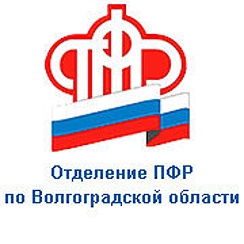                                                  ПРЕСС-СЛУЖБА             ГОСУДАРСТВЕННОГО УЧРЕЖДЕНИЯ – ОТДЕЛЕНИЯ      ПЕНСИОННОГО ФОНДА РФ ПО ВОЛГОГРАДСКОЙ ОБЛАСТИОфициальный сайт Отделения ПФР по Волгоградской области – pfr.gov.ruСФР начнёт работать с нового года	С 1 января 2023 года начнёт работу Социальный фонд России, который объединит Пенсионный фонд и Фонд социального страхования. Социальный фонд будет оказывать все те же услуги, которые предоставляли ПФР и ФСС. 	Сегодня Отделение Пенсионного фонда по Волгоградской области предоставляет множество мер поддержки самым разным категориям граждан: пенсионерам, семьям с детьми, федеральным льготникам, военнослужащим. По линии ПФР граждане получают пенсии, социальные выплаты, материнский капитал, пособия и выплаты на детей. 	Фонд социального страхования, в свою очередь, предоставляет гражданам больничные и пособия, родовые сертификаты, технические средства реабилитации, путёвки на санаторно-курортное лечение. Объединение позволит ускорить работу Фонда, сделать её более эффективной – федеральные выплаты можно будет получать в режиме «одного окна». 	Все необходимые данные и документы будут собираться автоматически, 
по многим услугам будет внедрён беззаявительный характер их оказания. Объединение фондов позволит снизить административную нагрузку на бизнес и расширить категории граждан, обеспеченных социальным страхованием.	Приём граждан СФР будет осуществляться в единых офисах клиентского обслуживания, которые расположены по адресам действующих клиентских служб ОПФР по Волгоградской области. Посмотреть их адреса можно на нашем сайте. 	Подробнее ознакомиться с информацией по объединению ПФР и ФСС можно на сайте Пенсионного фонда России, где создан новый раздел о Социальном фонде России.